GOVERNO DO ESTADO DE RONDÔNIAGOVERNADORIADECRET0 N° 1.68 DE  22 DE NOVEMBRO   DE   1983.0 GOVERNADOR DO ESTADO DE RONDÔNIA usando das atribuições que lhe confere a Lei Complementar nº 041 de 22 de dezembro de 1981, RESOLVE:Colocar a disposição do Departamento Nacional de Obras Contra as Secas em João Pessoa-PB, a servidora RELBA MACIEL PINHEIRO CORRÊA, Servidor Técnico Especializado-ref. II, cadastro nº 11.075,1otada na Casa Civil, até ulterior deliberação.JORGE TEIXEIRA DE OLIVEIRA    GOVERNADOR 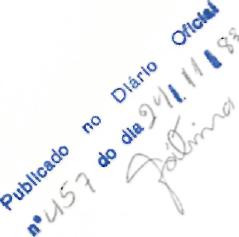 